AssignmentSubmitted to  :  Mam Hina zahra Submitted by :  Rimsha gull     BEDF19BM047                                  Sibgha Batool BEDF19BM035                                 Uzma gull        BEDF19BM024Subject           : Educational Psychology Course Code : EDU -503 Semester        : 3rd Topic Name   : characteristics of effective teachers                               Matching methods to  goals UNIVERSITY OF SARGODHA SUB CAMPUS BHAKKAR ObjectivesDefinition of Effective TeachersCharacteristics of Effective Teachers  Matching methods to goals What is goal and its  types   How teacher help the students to achieve their goals ?Definition of effective teachers  Effective teachers demonstrate a deep understanding of the curriculum . Effective teachers provide high quality instruction to increase student achievement for all students by providing researched – based instruction . Effective teachers strive to motivate and engage all their students in learning . Characteristics of an Effective teachers1.Positive expectations Effective teacher have high expectations for their entire class . Transmitting positive reinforcement by telling each student they have high abilities to excel . Setting positive expectations in the classroom will help students who do not have proper motivation and support at home.2. Rapport with studentsAn effective teacher should always establish rapport with their students . Establishing interpersonal relationships with students is crucial to form a trusting bond with each student. Effective teachers should  be available outside of class to answer questions and provide additional help to students  3.Ability to design lessons and activities  An effective teacher know how to design and implement lessons in the classroom . Designing lessons involves how to cater the needed curriculum into discussions , activities and assignments . An effective teacher should also be able to evaluate whether or not their students mastered the lesson 4. Foster Individualized Instruction Each student learns differently , so it’s important for teachers to keep a variety of teaching strategies in their tool belts in order to reach all students 5.Challenges their student An effective teacher challenges every student and maximize time with  them so that they learn more than they ever thought they could learn .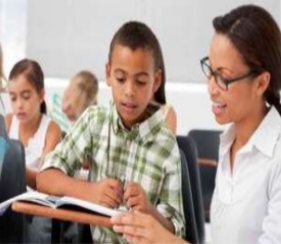 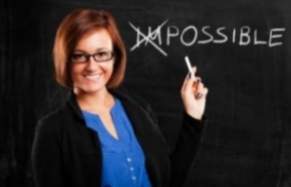 6. Effective classroom manager / organization Have a proper classroom management skills in order to be effective teachers. Classroom management is not about disciplining your class , it deals with how to effectively manage the classroom . Keep an effective grade book and how to discipline students . 7.Enthusiasm Exhibit enthusiasm in the classroom . Enthusiasm will allow your students to be interested in class discussions and classroom activities . Speak in expressive ways , not a monotone style. Effective teachers should also maintain contact with their students at all times . 8. Strives to be better An effective teacher strives to be better looks for new and better strategies , new research , new technology , new educational tools . Seeks out professional development opportunities Matching methods to goalsWhat is goal ? Something you would like to achieve . What is purpose of setting goals ? Goals give you direction and keep you focused on where you want  to end up . Types of goals Short term Goals that can be accomplished in the near  future (within a few weeks or month) Long term Goals that are more far-reaching and take longer to achieve (a year or more)Fixed Goals with an outcome that is based on a specific data/time Flexible Goals that have an outcome , but no more time limit How teacher help the students to achieve their  goals ?Teachers all have high hopes for their students , and want to help them grow toward their dreams . Goals setting is an important part of short and long term achievement for students in life and academics . Goals are the part of motivation theory . This theory tells us that people are motivated to accomplish things by strong intrinsic forces and extrinsic . Teachers can help students achieve this goal by : Having high expectation of all students regardless of their previous academic performance Helping all students feel like a part of the school and educational community . Increasing a sense of school belonging (perceptions of being liked , accepted , included , respected and encouraged to participate in school and classroom activities) may reduce the school dropout rate . Creating learning environments that reinforce the view that students can master academic subjects . Students are motivated to compete with themselves to meet higher and higher  self determined goals . The result of such learning environments , according to Bandura , is an increased sense of self efficacy that promotes academic achievement . 4. Seeking out , discovering and praising any effort of all students make toward learning particularly those who are failing or underachieving . Teachers can praise any part of the learning process , academic and behavioral , as well encourage the child to give self praise . That means correcting even wrong answers sensitively Encouraging students to ask questions when they don’t understand something or need further clarification . Many students fear appearing “stupid” in front of their classmate and /or the teacher . 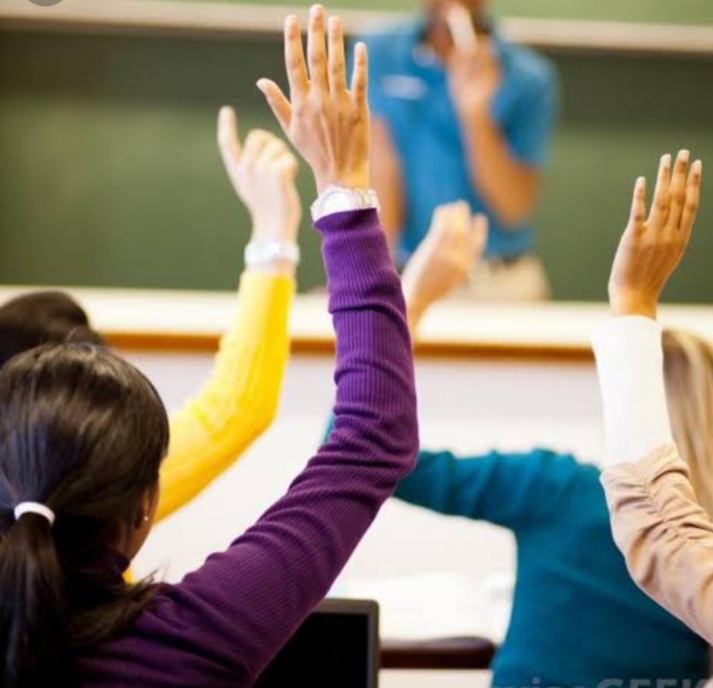 Helping students understand that taking notes and studying course material is the way to achieve academic success . Teachers can also help students develop successful test taking strategies , an area where bright students of all cultural background can have difficulty to the detriment of their grades and self esteem . 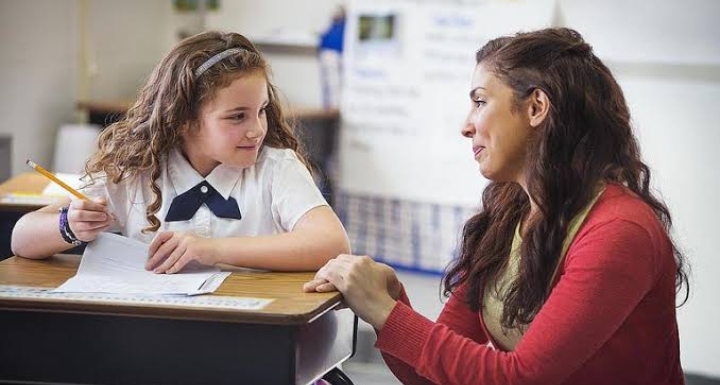 Have them chart a goal . Have students (or you) selects a goal and then monitor progress each day or week using a simple checklist or  line graph to document their performance . For example , if the goal is to come to class prepared with necessary materials , a students can track his progress in achieving his preparedness goal with ease . 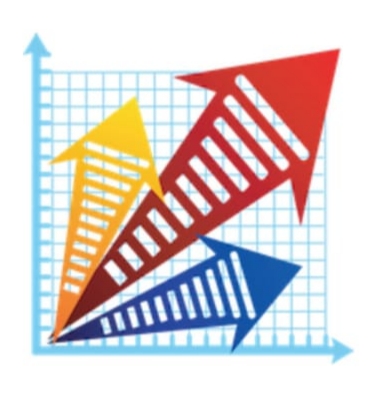  THANK YOU ! 